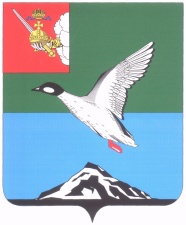 АДМИНИСТРАЦИЯ ЧЕРЕПОВЕЦКОГО МУНИЦИПАЛЬНОГО РАЙОНА П О С Т А Н О В Л Е Н И Еот 29.10.2018 									         № 1433г. ЧереповецО проведении муниципального этапа областного конкурса «Юный предприниматель Вологодской области» 2018В целях пропаганды и популяризации предпринимательской деятельности, формирования предпринимательской культуры в молодежной среде, формирования условий для дальнейшего интеллектуального развития и профессиональной ориентации школьников Череповецкого муниципального районаПОСТАНОВЛЯЮ:1. Провести муниципальный этап областного конкурса «Юный предприниматель Вологодской области» 2018. 2. Утвердить Положение о проведении муниципального этапа областного конкурса «Юный предприниматель Вологодской области» 2018 (приложение 1).3. Утвердить состав конкурсной комиссии муниципального этапа областного конкурса «Юный предприниматель Вологодской области» 2018 (приложение 2).4. Контроль за выполнением настоящего постановления возложить                    на заместителя главы района Прокофьева А.В.5. Постановление разместить на официальном сайте Череповецкого муниципального района в информационно-телекоммуникационной сети Интернет.Временно исполняющий полномочия руководителя администрации района, заместитель главы района  							А.В.ЕльцовУТВЕРЖДЕНОпостановлениемадминистрации районаот 29.10.2018 № 1433(приложение 1)Положение о проведении муниципального этапа областного конкурса «Юный предприниматель Вологодской области» 20181. Общие положения1.1. Положение о проведении муниципального этапа областного конкурса «Юный предприниматель Вологодской области» 2018 (далее – Положение, конкурс) определяет организаторов, цели и задачи, требования к участникам, конкурсным работам и критерии их оценки, порядок организации, проведения, подведения итогов и награждения победителей конкурса. 1.2. Организаторами конкурса являются администрация Череповецкого муниципального района, Управление образования администрации Череповецкого муниципального района, отдел стратегического планирования администрации Череповецкого муниципального района.1.3. Конкурс проводится в целях формирования предпринимательской культуры в молодежной среде, формирования условий для дальнейшего интеллектуального развития и профессиональной ориентации школьников Череповецкого муниципального района.1.4.	Задачи конкурса:повышение интереса обучающихся к сфере предпринимательства;развитие творческих способностей обучающихся, повышение их образовательного уровня в области экономики и основ предпринимательства;развитие личных предпринимательских и лидерских качеств школьников;формирование позитивного имиджа предпринимательства в обществе и  популяризация предпринимательской деятельности;увеличение численности обучающихся общеобразовательных организаций района, участвующих в олимпиадах и конкурсах различного уровня;2. Участники конкурса2.1. Участниками конкурса являются обучающиеся общеобразовательных организаций  Череповецкого муниципального района в возрасте от 14 лет до 17 лет, представившие в срок до 14 ноября 2018 года в печатном и электронном виде в Управление образования администрации Череповецкого муниципального района по адресу: г. Череповец,                              ул. Первомайская, д. 58 (каб. № 313, 3 этаж) следующие материалы:заявку на участие в конкурсе по форме согласно приложению 1                          к настоящему Положению, подписанную руководителем образовательной организации; конкурсную работу, выполненную в соответствии с требованиями, указанными в  разделе 4 настоящего Положения; пояснительную записку к конкурсной работе по форме согласно приложению 2 к настоящему Положению;согласие на обработку персональных данных несовершеннолетних участников конкурса по форме согласно приложению 3 и совершеннолетних участников конкурса по форме согласно приложению 4 к настоящему Положению.2.2. Заявки, поданные позже установленного срока и не соответствующие требованиям, установленным пунктом 2.1 настоящего Положения, не рассматриваются.2.3. Допускается участие в конкурсе авторских коллективов в составе не более 3 участников, не считая научного руководителя из числа преподавателей образовательной организации.3. Порядок организации и проведения конкурса3.1. Конкурс проводится в два этапа:заочный этап;очный этап.3.2. Конкурс проводится в период с 30 октября по 14 ноября 2018 года. 3.2.1. Заочный этап проводится 16 ноября 2018 года.3.2.2. Очный этап проводится 20 ноября 2018 года, о месте и времени проведения участники конкурса будут уведомлены дополнительно.3.3.  Конкурс проводится в следующих номинациях:лучший бизнес-проект «Это будет работать»;лучшая бизнес-идея «Такого еще не было».3.4. На заочном этапе конкурса проводится оценка конкурсных работ участников конкурса конкурсной комиссией, состав которой утверждается постановлением администрации Череповецкого муниципального района. Конкурсная комиссия формируется из представителей органов местного самоуправления в сфере образования, молодежной политики, экономического развития, а также представителей бизнеса, общественных организаций и объединений и иных заинтересованных организаций и учреждений.  3.5. На заочном этапе конкурса члены конкурсной комиссии оценивают конкурсные работы, поданные участниками конкурса, в соответствии с критериями, указанными в пунктах 5.1 и 5.2 настоящего Положения и заполняют ведомости оценки по  формам согласно приложениям 5,6 к настоящему Положению. На основании ведомостей оценки осуществляется отбор участников очного этапа конкурса.3.6. На очном этапе конкурса члены конкурсной комиссии оценивают  конкурсные работы участников конкурса в соответствии с критериями, указанными в пункте 5.3  настоящего Положения и  заполняют ведомости оценки по  форме согласно приложению 7 к настоящему Положению. 4. Конкурсные работы4.1. К участию в конкурсе допускаются индивидуальные и авторские проекты, соответствующие требованиям настоящего раздела  Положения.4.2. Конкурсная работа выполняется в виде презентации объемом                    не более 10 слайдов.4.3. Конкурсная работа включает в себя следующие разделы:введение;основная часть: описание бизнес-идеи, этапов реализации проекта;описание результатов реализации проекта (эффективность проекта; социальный эффект);заключение.4.4. Авторы конкурсных работ могут вводить иные разделы                                и материалы (фото-, видео- и аудиоматериалы, изображения, образцы и т.д.), необходимые для описания своих проектов.4.5. Все материалы, присланные на конкурс, не возвращаются                             и не рецензируются. 5. Критерии оценки конкурсных работ5.1. В номинации лучший бизнес-проект «Это будет работать» конкурсные работы заочного этапа конкурса оцениваются по следующим критериям:актуальность проекта, соответствие направлениям развития экономики Вологодской области;обоснованность проекта, наличие плана реализации, расчета необходимых ресурсов и экономического эффекта, обоснованность условий успешной реализации проекта;доступная информационная визуализация;творческий подход, новизна проекта;значимость вида экономической деятельности для муниципального района;5.2. В номинации лучшая бизнес-идея «Такого еще не было» конкурсные работы заочного этапа конкурса оцениваются по следующим критериям:актуальность идеи, перспективность, реализуемость;четкое описание идеи;новизна, креативность, необычность;наличие бизнес-плана, возможность получения прибыли, рентабельность;доступная информационная визуализация.5.3. На очном этапе конкурса конкурсные работы оцениваются по следующим критериям: значимость и актуальность проекта;оригинальность идеи проекта;четкое и ясное изложение сути проекта;обеспечение эффективного решения определенной проблемы проекта;логичность, структурированность презентации;доступная информационная визуализация;творческий подход к подготовке и представлению материала;навыки публичного выступления, культура речи.5.4. Защита конкурсной работы - не более 10 минут.6. Подведение итогов и порядок награждения6.1. Победителями и призерами конкурса признаются участники, набравшие по итогам оценки конкурсной комиссии наибольшее количество баллов по каждой номинации.6.2. Победители и участники конкурса награждаются дипломами. 6.3. Церемония награждения победителей и призеров конкурса призами и наградами, вручения дипломов участникам проводится в день проведения очного этапа конкурса.6.4. Организаторы конкурса имеют право присуждать специальные призы и выделять отдельные номинации.6.5. Информация о конкурсе публикуется на официальном сайте Череповецкого муниципального района.Приложение  1к ПоложениюПриложение 2к ПоложениюПояснительная записка*Могут быть приложены таблицы, графики, расчеты, иные материалы, необходимые для представления проекта.* Объем пояснительной записки не должен превышать 10 страниц формата А4 (размер шрифта - № 14, Times New Roman, межстрочный интервал – полуторный).Приложение 3к ПоложениюСОГЛАСИЕ(для несовершеннолетних)Я, нижеподписавшийся,________________________________________________,                                                                             (Ф.И.О. законного представителя)_______________ года рождения, постоянно проживающий(ая) по адресу: _____________________________________________________________________паспорт ___________________________, выдан «____» ________________ года _________________________________________________________________________________являюсь законным представителем субъекта персональных данных: _____________________________________________________________________В соответствии со ст. 9 Федерального закона № 152-ФЗ «О защите персональных данных» даю свое согласие на обработку моих персональных данных, включенных в настоящее Согласие (исключительно в целях получения согласия), и персональных данных моего несовершеннолетнего ребенка специалисту – управления образования и отдела стратегического планирования администрации Череповецкого муниципального района г. Череповец, ул. Первомайская, д. 58., и подтверждаю, что давая такое согласие, я действую своей волей и в своих интересах.Согласие дается мною для информирования и участия моего сына (моей дочери)_______________________________________________________________ в мероприятиях и проектах по различным направлениям молодежной политики, реализующихся на территории Череповецкого муниципального района, а также за ее пределами, и распространяется на следующую информацию: фамилия, имя, отчество, дату рождения, контактный телефон, адрес электронной почты, ссылку на аккаунт в социальной сети «ВКонтакте», место учебы, класс, название общественного объединения (если есть), название образовательной организации/учреждения. Настоящее согласие предоставляется на осуществление любых действий в отношении персональных данных моего несовершеннолетнего ребенка, которые необходимы или желаемы для достижения указанных выше целей, включая (без ограничения) сбор, систематизацию, накопление, хранение, уточнение (обновление, изменение), использование, распространение (в том числе передача), обезличивание, блокирование, уничтожение, трансграничную передачу персональных данных, а также осуществление любых иных действий с персональными данными с учетом федерального законодательства.В случае неправомерного использования предоставленных мною персональных данных согласие отзывается моим письменным заявлением.Согласие дается на срок проведения муниципального этапа областного конкурса «Юный предприниматель Вологодской области» 2018 и срок хранения материалов по Конкурсу и может быть в любой момент мной отозвано путем письменного заявления.«____» _________2018 года   __________     ____________________________                                                                   (подпись)                (Ф.И.О. лица, давшего согласие)Приложение 4к ПоложениюСОГЛАСИЕ(для совершеннолетних)Я, _______________________________________________________________,(Ф.И.О.)паспорт ____________________________, выдан «_____»_____________ года _________________________________________________________________, проживающий по адресу _______________________________________________________________________________________________________________В соответствии со ст. 9 Федерального закона № 152-ФЗ «О защите персональных данных» даю согласие на обработку моих персональных данных специалисту – управления образования и отдела стратегического планирования администрации Череповецкого муниципального района г. Череповец, ул. Первомайская, д. 58. Согласие дается мною для информирования и участия в мероприятиях и проектах по различным направлениям молодежной политики, реализующихся на территории Череповецкого муниципального района, а также за ее пределами, и распространяется на следующую информацию: фамилия, имя, отчество, паспортные данные, дату рождения, контактный телефон, адрес электронной почты, ссылку на аккаунт в социальной сети «ВКонтакте», место учебы, класс, название общественного объединения (если есть), название образовательной организации/учреждения.Настоящее согласие предоставляется на осуществление любых действий в отношении моих персональных данных, которые необходимы или желаемы для достижения указанных выше целей, включая (без ограничения) сбор, систематизацию, накопление, хранение, уточнение (обновление, изменение), использование, распространение (в том числе передача), обезличивание, блокирование, уничтожение, трансграничную передачу персональных данных, а также осуществление любых иных действий с персональными данными с учетом федерального законодательства.В случае неправомерного использования предоставленных мною персональных данных согласие отзывается моим письменным заявлением.Согласие дается на срок проведения муниципального этапа областного конкурса «Юный предприниматель Вологодской области» 2018 и срок хранения материалов по Конкурсу и может быть в любой момент мной отозвано путем письменного заявления.____» ___________ 2018 года       _________   ___________________________                                                                                           (подпись)                                    (Ф.И.О. лица, давшего согласие)Приложение 5к ПоложениюВЕДОМОСТЬоценки проектов для номинации лучший бизнес-проект «Это будет работать»Конкурса «Юный предприниматель Вологодской области»  2018Эксперт ________________________________________________________________________________________________Фамилия, Имя, ОтчествоОценка осуществляется по пятибалльной системе, где «1» - очень плохо, «5» - отлично«_____»_____________________________ 2018 г.                                                                      ______________________ /_________________/                                                  дата                                                                                                                                                                                                                   подпись                                          расшифровкаПриложение 6к ПоложениюВЕДОМОСТЬоценки проектов для номинации лучшая бизнес - идея «Такого еще не было»Конкурса «Юный предприниматель Вологодской области»  2018Эксперт ________________________________________________________________________________________________Фамилия, Имя, ОтчествоОценка осуществляется по пятибалльной системе, где «1» - очень плохо, «5» - отлично«_____»_____________________________ 2018 г.                                                                      ______________________ /_________________/                                                  дата                                                                                                                                                                                                   подпись                                          расшифровкаПриложение 7к ПоложениюВЕДОМОСТЬоценки проектов очного этапа Конкурса «Юный предприниматель Вологодской области» 2018Эксперт ________________________________________________________________________________________________Фамилия, Имя, ОтчествоОценка осуществляется по пятибалльной системе, где «1» - очень плохо, «5» - отлично«_____»_____________________________ 2018 г.                                                                      ______________________ /_________________/                                                  дата                                                                                                                                                                                                   подпись                                          расшифровкаУТВЕРЖДЕНпостановлениемадминистрации районаот 29.10.2018 № 1433(приложение 2)СОСТАВконкурсной комиссии  муниципального этапа областного конкурса «Юный предприниматель Вологодской области» 2018Прокофьев А.В., заместитель главы  Череповецкого муниципального района – председатель комиссии;Замятин А.С., начальник управления образования администрации Череповецкого муниципального района – заместитель председателя комиссии. Члены  комиссии:  Окунев Д.Н., начальник отдела стратегического планирования администрации Череповецкого муниципального района;Кашина О.Н., заместитель начальника управления образования Череповецкого муниципального района;Крылова  И.Г., заместитель начальника отдела стратегического планирования администрации Череповецкого муниципального района;Лобашова Т.Г., инспектор управления образования администрации Череповецкого муниципального района;Егорова П.А., инспектор управления строительства и жилищно-коммунального хозяйства, заместитель председателя Молодежного Правительства Вологодской области.Заявка на участие в муниципальном этапе областного конкурса «Юный предприниматель Вологодской области»  2018Заявка на участие в муниципальном этапе областного конкурса «Юный предприниматель Вологодской области»  2018Заявка на участие в муниципальном этапе областного конкурса «Юный предприниматель Вологодской области»  2018Заявка на участие в муниципальном этапе областного конкурса «Юный предприниматель Вологодской области»  2018Заявка на участие в муниципальном этапе областного конкурса «Юный предприниматель Вологодской области»  2018Заявка на участие в муниципальном этапе областного конкурса «Юный предприниматель Вологодской области»  2018Заявка на участие в муниципальном этапе областного конкурса «Юный предприниматель Вологодской области»  2018Заявка на участие в муниципальном этапе областного конкурса «Юный предприниматель Вологодской области»  2018(муниципальный район/городской округ)(муниципальный район/городской округ)(муниципальный район/городской округ)(муниципальный район/городской округ)(муниципальный район/городской округ)(муниципальный район/городской округ)(муниципальный район/городской округ)(муниципальный район/городской округ)№ п/п№ п/пФ.И.О. автора проекта/ авторского коллектива (полностью)Дата рождения (дд.мм.гггг)НоминацияНазвание проектаОбразовательная организация, классФ.И.О. и должность научного руководителя проектаКонтактные данные автора (авторов) проекта,  руководителя авторского коллектива (при наличии)(полный адрес (с указанием индекса), контактный телефон, е-mail:Контактные данные автора (авторов) проекта,  руководителя авторского коллектива (при наличии)(полный адрес (с указанием индекса), контактный телефон, е-mail:Руководитель образовательной организацииподписьдатаМ.П.Полное наименование учебного учрежденияФактическое местонахождениеТелефон, факсЭлектронная почтаФ.И.О. автора проекта/членов авторского коллектива1. 2.3.Ф.И.О. руководителя проектаНазвание проектаОписание проектаОписание проекта№п.п.НаименованиепроектаКритерии оценкиКритерии оценкиКритерии оценкиКритерии оценкиКритерии оценкиКритерии оценки№п.п.НаименованиепроектаАктуальность проекта, соответствие направлениям развития экономики Вологодской областиОбоснованность проекта, наличие плана реализации, расчета необходимых ресурсов и экономического эффекта. Обоснованность условий успешной реализации проектаДоступная информационная визуализация (качество подготовки презентационных материалов)Творческий подход, новизна проектаЗначимость вида экономической деятельности для муниципального районаитого№п.п.НаименованиепроектаКритерии оценкиКритерии оценкиКритерии оценкиКритерии оценкиКритерии оценкиКритерии оценки№п.п.НаименованиепроектаАктуальность идеи, перспективность, реализуемость (возможность реализации в виде бизнес-проекта)Четкое описание идеи (сферы применения предлагаемой идеи, описание функций продукта и т.д.)Новизна, креативность, необычностьНаличие бизнес-плана (расчет необходимых ресурсов, экономического эффекта, продуманность плана, учет рисков). Возможность получения прибыли. РентабельностьДоступная информационная визуализация (качество подготовки презентационных материалов)итого№п.п.НаименованиепроектаКритерии оценкиКритерии оценкиКритерии оценкиКритерии оценкиКритерии оценкиКритерии оценкиКритерии оценкиКритерии оценкиКритерии оценки№п.п.НаименованиепроектаЗначимость и актуальность проектаОригинальность идеи проектаЧеткое и ясное изложение сути проектаОбеспечение эффективного решения определенной проблемы проектаЛогичность, структурированность презентацииДоступная информационная визуализация (качество подготовки презентационных материалов) Творческий подход к подготовке и представлению материалаНавыки публичного выступления, культура речи итого